_____________________________________________________________________________   ҠАРАР                                                            Р Е Ш Е Н И Е             11 апрель 2022 йыл                    № 276              11 апреля 2022 годаО внесении изменений в решение Совета сельского поселения Камеевский сельсовет муниципального района Мишкинский район Республики Башкортостан от 14 ноября 2019 № 27 «Об установлении земельного налога» на территории сельского поселения Камеевский сельсовет муниципального района Мишкинский район Республики Башкортостан (с внес. измен. от 10.04.2020 г. № 61, от 19.11.2020 г. № 127, от 16.04.2021 г. № 170) 	На основании Конституции Российской Федерации, ч. 1 ст. 397 Налогового кодекса Российской Федерации", Федерального закона от 06.10.2003 г. № 131-ФЗ «Об общих принципах организации местного самоуправления в Российской Федерации», Устава сельского поселения Камеевский сельсовет муниципального района Мишкинский район Республики Башкортостан, Совет сельского поселения Камеевский сельсовет муниципального района Мишкинский район Республики Башкортостан р е ш и л:	1. Внести изменение в решение Совета сельского поселения Камеевский сельсовет муниципального района Мишкинский район Республики Башкортостан от 14.11.2019 г. № 27 (с внес. измен. от 10.04.2020 г. № 61, от 19.11.2020 г. № 127, от 16.04.2021 г. № 170) «Об установлении земельного налога на территории сельского поселения Камеевский сельсовет муниципального района Мишкинский район Республики Башкортостан», а именно:	1.1. п.п. 3.3. п. 4 Решения заменить и изложить в следующей редакции:	3.3.  налог подлежит уплате налогоплательщиками-организациями в срок не позднее 1 марта года, следующего за истекшим налоговым периодом.	2. Признать утратившим силу ранее принятые решения Совета сельского поселения Камеевский сельсовет муниципального района Мишкинский район Республики Башкортостан:2.1. Решение Совета сельского поселения Камеевский сельсовет муниципального района Мишкинский район Республики Башкортостан от 05.11.2008 г. № 125 «Об установлении земельного налога на территории сельского поселения Камеевский сельсовет муниципального района Мишкинский район Республики Башкортостан (с внес. измен. от 21.11.2014 г. № 314, от 21.11.2014 г. 315)2.2. Решение Совета сельского поселения Камеевский сельсовет муниципального района Мишкинский район Республики Башкортостан от 19.02.2016 года № 41/1 «Об установлении земельного налога на территории сельского поселения Камеевский сельсовет муниципального района Мишкинский район Республики Башкортостан (с внес.измен. от 05.07.2017 г. № 123).3. Настоящее решение обнародовать на информационном стенде в здании администрации СП Камеевский сельсовет муниципального района Мишкинский район Республики Башкортостан по адресу: 452331, Республика Башкортостан, Мишкинский район, с. Камеево, ул. Центральная 1 и разместить в сети на официальном сайте сельского поселения Камеевский сельсовет муниципального района Мишкинский район Республики Башкортостан http://mishkan.ru/ в разделе поселений – Камеевский.Глава сельского поселения Камеевский сельсовет                                                              Г.А. Байдимиров                                          Башҡортостан РеспублиҡаhыМишҡә районыМуниципаль районыныңҠәмәй ауыл советыАуыл биләмәhеСоветы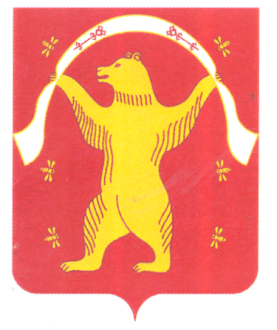                                                       СоветСельского поселенияКамеевский сельсоветМуниципального районаМишкинский район Республики Башкортостан